Subtracting FractionsName:  					Div.:  				Date:  				Solve the following problems. Put your answers into lowest terms, with mixed numbers (where possible):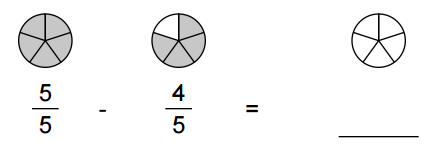 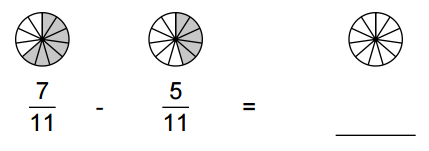 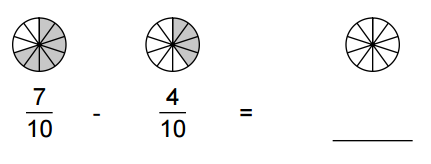 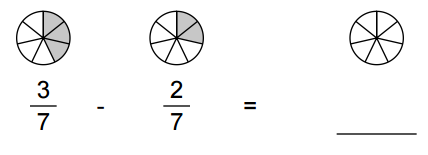 Lorena poured  cups of milk in her measuring cup. But she only needed  cups of milk. She wants to pour the amount of milk she does not need back in the milk carton. How much should she pour back?Lorena poured  cups of milk in her measuring cup. But she only needed  cups of milk. She wants to pour the amount of milk she does not need back in the milk carton. How much should she pour back?Lorena poured  cups of milk in her measuring cup. But she only needed  cups of milk. She wants to pour the amount of milk she does not need back in the milk carton. How much should she pour back?An estate was left to four children.  The first child received  of the estate, the second child received   of the estate, the third child received   of the estate.  How much of the estate did the fourth child receive?An estate was left to four children.  The first child received  of the estate, the second child received   of the estate, the third child received   of the estate.  How much of the estate did the fourth child receive?An estate was left to four children.  The first child received  of the estate, the second child received   of the estate, the third child received   of the estate.  How much of the estate did the fourth child receive?A business is owned by three people.  The first person owns  of the business, and the second person owns  of the business.  What portion of the business does the third person own?A business is owned by three people.  The first person owns  of the business, and the second person owns  of the business.  What portion of the business does the third person own?A business is owned by three people.  The first person owns  of the business, and the second person owns  of the business.  What portion of the business does the third person own?Aaron works 20hours per week on a part-time job.  He works  hours on Monday,  hours on Tuesday, and hours on Wednesday.  How many more hours does he work during the remainder of the week?Aaron works 20hours per week on a part-time job.  He works  hours on Monday,  hours on Tuesday, and hours on Wednesday.  How many more hours does he work during the remainder of the week?Aaron works 20hours per week on a part-time job.  He works  hours on Monday,  hours on Tuesday, and hours on Wednesday.  How many more hours does he work during the remainder of the week?